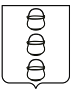 ГЛАВА
ГОРОДСКОГО ОКРУГА КОТЕЛЬНИКИ
МОСКОВСКОЙ ОБЛАСТИПОСТАНОВЛЕНИЕ12.10.2023  №  1069 – ПГг. КотельникиО внесении изменений в постановление главы городского округа Котельники Московской области от 28.10.2022 № 1140-ПГ «Об утверждении муниципальной программы «Спорт»Руководствуясь статьей 179 Бюджетного кодекса Российской Федерации, Федеральным законом от 06.10.2003 № 131-ФЗ «Об общих принципах организации местного самоуправления в Российской Федерации» и постановлением главы городского округа Котельники Московской области от 24.12.2021 № 1351-ПГ «Об утверждении Порядка разработки и реализации муниципальных программ городского округа Котельники Московской области», постановляю: 1. Внести в муниципальную программу городского округа Котельники Московской области «Спорт», утвержденную постановлением главы городского округа Котельники Московской области от 28.10.2022 № 1140-ПГ «Об утверждении муниципальной программы «Спорт» (с изменениями, внесенными постановлениями главы городского округа Котельники Московской области от 26.12.2022 № 1432-ПГ, от 20.02.2023 № 162-ПГ, от 16.03.2023 № 270-ПГ, от 30.06.2023 № 657-ПГ,                                                              от 23.08.2023 № 842-ПГ), следующие изменения:1.1. Пункт 1 «Паспорт муниципальной программы «Спорт» изложить в новой редакции (приложение 1).1.2. Пункт 4 «Целевые показатели муниципальной программы Московской области «Спорт» изложить в новой редакции (приложение 2).1.3. Пункт 6.1 «Перечень мероприятий подпрограммы 2 «Подготовка спортивного резерва» изложить в новой редакции (приложение 3).2. Отделу информационного обеспечения управления внутренней политики муниципальному казенному учреждению «Развитие Котельники» обеспечить официальное опубликование настоящего постановления на интернет - портале городского округа Котельники Московской области в сети «Интернет».3. Ответственным за исполнение постановления назначить начальника управления развития отраслей социальной сферы администрации городского округа Котельники Московской области Краевого И.О.4. Контроль за исполнением настоящего постановления возложить на заместителя главы администрации городского округа Котельники Московской области Кузьмину И.М.Глава городского округа Котельники Московской области						        С.А. ЖигалкинПриложение 1к постановлению главы городского округаКотельники Московской областиот 12.10.2023 № 1069 – ПГ1. Паспорт муниципальной программы «Спорт» Начальник управления развития отраслей социальной сферы                                                                                                                                              И.О. КраевойПриложение 2к постановлению главы городского округаКотельники Московской областиот 12.10.2023 № 1069 – ПГ4. Целевые показатели муниципальной программы Московской области «Спорт»Приложение 3к постановлению главы городского округаКотельники Московской областиот 12.10.2023 № 1069 – ПГПодпрограмма 2 «Подготовка спортивного резерва»  Перечень мероприятий подпрограммы 2 «Подготовка спортивного резерва»Координатор муниципальной программыЗаместитель главы администрации городского округа Котельники Московской области И.М. КузьминаЗаместитель главы администрации городского округа Котельники Московской области И.М. КузьминаЗаместитель главы администрации городского округа Котельники Московской области И.М. КузьминаЗаместитель главы администрации городского округа Котельники Московской области И.М. КузьминаЗаместитель главы администрации городского округа Котельники Московской области И.М. КузьминаЗаместитель главы администрации городского округа Котельники Московской области И.М. КузьминаМуниципальный заказчик программыАдминистрация городского округа Котельники Московской областиАдминистрация городского округа Котельники Московской областиАдминистрация городского округа Котельники Московской областиАдминистрация городского округа Котельники Московской областиАдминистрация городского округа Котельники Московской областиАдминистрация городского округа Котельники Московской областиЦели государственной программы1. Создание в Московской области условий для занятий физической культурой и спортом1. Создание в Московской области условий для занятий физической культурой и спортом1. Создание в Московской области условий для занятий физической культурой и спортом1. Создание в Московской области условий для занятий физической культурой и спортом1. Создание в Московской области условий для занятий физической культурой и спортом1. Создание в Московской области условий для занятий физической культурой и спортомЦели государственной программы2. Совершенствование подготовки спортивного резерва для спортивных сборных команд Московской области, развитие спорта высших достижений2. Совершенствование подготовки спортивного резерва для спортивных сборных команд Московской области, развитие спорта высших достижений2. Совершенствование подготовки спортивного резерва для спортивных сборных команд Московской области, развитие спорта высших достижений2. Совершенствование подготовки спортивного резерва для спортивных сборных команд Московской области, развитие спорта высших достижений2. Совершенствование подготовки спортивного резерва для спортивных сборных команд Московской области, развитие спорта высших достижений2. Совершенствование подготовки спортивного резерва для спортивных сборных команд Московской области, развитие спорта высших достиженийПеречень подпрограммМуниципальные заказчики подпрограммМуниципальные заказчики подпрограммМуниципальные заказчики подпрограммМуниципальные заказчики подпрограммМуниципальные заказчики подпрограммМуниципальные заказчики подпрограмм1. Развитие физической культуры и спортаАдминистрация городского округа Котельники Московской областиАдминистрация городского округа Котельники Московской областиАдминистрация городского округа Котельники Московской областиАдминистрация городского округа Котельники Московской областиАдминистрация городского округа Котельники Московской областиАдминистрация городского округа Котельники Московской области2. Подготовка спортивного резерваАдминистрация городского округа Котельники Московской областиАдминистрация городского округа Котельники Московской областиАдминистрация городского округа Котельники Московской областиАдминистрация городского округа Котельники Московской областиАдминистрация городского округа Котельники Московской областиАдминистрация городского округа Котельники Московской областиКраткая характеристика подпрограмм1. Обеспечение динамичного развития сферы физической культуры и спорта, создание условий для вовлечения жителей Московской области в систематические занятия физической культурой и спортом, повышение доступности объектов спорта для инвалидов и лиц с ограниченными возможностями здоровья1. Обеспечение динамичного развития сферы физической культуры и спорта, создание условий для вовлечения жителей Московской области в систематические занятия физической культурой и спортом, повышение доступности объектов спорта для инвалидов и лиц с ограниченными возможностями здоровья1. Обеспечение динамичного развития сферы физической культуры и спорта, создание условий для вовлечения жителей Московской области в систематические занятия физической культурой и спортом, повышение доступности объектов спорта для инвалидов и лиц с ограниченными возможностями здоровья1. Обеспечение динамичного развития сферы физической культуры и спорта, создание условий для вовлечения жителей Московской области в систематические занятия физической культурой и спортом, повышение доступности объектов спорта для инвалидов и лиц с ограниченными возможностями здоровья1. Обеспечение динамичного развития сферы физической культуры и спорта, создание условий для вовлечения жителей Московской области в систематические занятия физической культурой и спортом, повышение доступности объектов спорта для инвалидов и лиц с ограниченными возможностями здоровья1. Обеспечение динамичного развития сферы физической культуры и спорта, создание условий для вовлечения жителей Московской области в систематические занятия физической культурой и спортом, повышение доступности объектов спорта для инвалидов и лиц с ограниченными возможностями здоровьяКраткая характеристика подпрограмм2. Обеспечение подготовки спортивного резерва для спортивных сборных команд Московской области и участие в подготовке спортивного резерва для спортивных сборных команд Российской Федерации, содействие развитию спорта высших достижений Московской области, совершенствование системы социальной поддержки спортсменов, тренеров, тренеров-преподавателей и специалистов, работающих в сфере физической культуры и спорта, эффективное использование тренировочных площадок после проведения чемпионата мира по футболу 2018 года в Российской Федерации2. Обеспечение подготовки спортивного резерва для спортивных сборных команд Московской области и участие в подготовке спортивного резерва для спортивных сборных команд Российской Федерации, содействие развитию спорта высших достижений Московской области, совершенствование системы социальной поддержки спортсменов, тренеров, тренеров-преподавателей и специалистов, работающих в сфере физической культуры и спорта, эффективное использование тренировочных площадок после проведения чемпионата мира по футболу 2018 года в Российской Федерации2. Обеспечение подготовки спортивного резерва для спортивных сборных команд Московской области и участие в подготовке спортивного резерва для спортивных сборных команд Российской Федерации, содействие развитию спорта высших достижений Московской области, совершенствование системы социальной поддержки спортсменов, тренеров, тренеров-преподавателей и специалистов, работающих в сфере физической культуры и спорта, эффективное использование тренировочных площадок после проведения чемпионата мира по футболу 2018 года в Российской Федерации2. Обеспечение подготовки спортивного резерва для спортивных сборных команд Московской области и участие в подготовке спортивного резерва для спортивных сборных команд Российской Федерации, содействие развитию спорта высших достижений Московской области, совершенствование системы социальной поддержки спортсменов, тренеров, тренеров-преподавателей и специалистов, работающих в сфере физической культуры и спорта, эффективное использование тренировочных площадок после проведения чемпионата мира по футболу 2018 года в Российской Федерации2. Обеспечение подготовки спортивного резерва для спортивных сборных команд Московской области и участие в подготовке спортивного резерва для спортивных сборных команд Российской Федерации, содействие развитию спорта высших достижений Московской области, совершенствование системы социальной поддержки спортсменов, тренеров, тренеров-преподавателей и специалистов, работающих в сфере физической культуры и спорта, эффективное использование тренировочных площадок после проведения чемпионата мира по футболу 2018 года в Российской Федерации2. Обеспечение подготовки спортивного резерва для спортивных сборных команд Московской области и участие в подготовке спортивного резерва для спортивных сборных команд Российской Федерации, содействие развитию спорта высших достижений Московской области, совершенствование системы социальной поддержки спортсменов, тренеров, тренеров-преподавателей и специалистов, работающих в сфере физической культуры и спорта, эффективное использование тренировочных площадок после проведения чемпионата мира по футболу 2018 года в Российской ФедерацииИсточники финансирования муниципальной программы, в том числе по годам реализации программы (тыс. руб.):Всего2023 год2024 год2025 год2026 год2027 годСредства бюджета Московской области000000Средства федерального бюджета000000Средства бюджета муниципального образования 775 977,00159 977,00154 000,00154 000,00154 000,00154 000,00Внебюджетные средства66 574,0013 314,8013 314,8013 314,8013 314,8013 314,80Всего, в том числе по годам:842 551,00173 291,80167 314,80167 314,80167 314,80167 314,80№ п/пНаименование целевых показателейТип показателяЕдиница измерения(по ОКЕИ)Базовое значение Планируемое значение по годам реализации программыПланируемое значение по годам реализации программыПланируемое значение по годам реализации программыПланируемое значение по годам реализации программыПланируемое значение по годам реализации программыПланируемое значение по годам реализации программыОтветственный
за достижение показателяНомер подпрограммы, мероприятий, оказывающих влияние на достижение показателя № п/пНаименование целевых показателейТип показателяЕдиница измерения(по ОКЕИ)Базовое значение 2023 год2024 год 2025 год 2026 год2026 год2027 годОтветственный
за достижение показателяНомер подпрограммы, мероприятий, оказывающих влияние на достижение показателя 1234567899101112Создание в Московской области условий для занятий физической культурой и спортомСоздание в Московской области условий для занятий физической культурой и спортомСоздание в Московской области условий для занятий физической культурой и спортомСоздание в Московской области условий для занятий физической культурой и спортомСоздание в Московской области условий для занятий физической культурой и спортомСоздание в Московской области условий для занятий физической культурой и спортомСоздание в Московской области условий для занятий физической культурой и спортомСоздание в Московской области условий для занятий физической культурой и спортомСоздание в Московской области условий для занятий физической культурой и спортомСоздание в Московской области условий для занятий физической культурой и спортомСоздание в Московской области условий для занятий физической культурой и спортомСоздание в Московской области условий для занятий физической культурой и спортомСоздание в Московской области условий для занятий физической культурой и спортом1.Доля граждан, систематически занимающихся физической культурой и спортомУказ Президента Российской Федерации от 04.02.2021 № 68 «Об оценке        эффективности       деятельности     высших              должностных    лиц субъектов Российской Федерации и деятельности исполнительных органов субъектов Российской Федерации»Приоритетный показательпроцент40,551,755----Отдел ФКиС1.01.011.01.021.01.031.01.041.01.051.01.061.01.071.02.011.02.021.03.021.03.011.04.011.04.021.P5.012.01.012.01.022.P5.023.01.022.Уровень обеспеченности граждан спортивными сооружениями исходя из единовременной пропускной способности объектов спортаРегиональный проект «Спорт –норма жизни»процент31,531,631,731,731,731,731,7Отдел ФКиС1.01.011.01.021.01.051.01.061.01.071.02.011.02.021.03.011.P5.012.01.012.01.022.P5.023.01.023.Доля жителей Московской области, выполнивших нормативы испытаний (тестов) Всероссийского комплекса «Готов к труду и обороне» (ГТО), в общей численности населения, принявшего участие в испытаниях (тестах)Отраслевой показательпроцент31,231,331,431,531,631,631,71.01.011.01.024.Доля лиц с ограниченными возможностями здоровья и инвалидов, систематически занимающихся физической культурой и спортом, в общей численности указанной категории населения, проживающего в Московской областиОтраслевой показательпроцент1616,116,216,316,416,416,51.01.011.01.021.02.02 5.Эффективность использования существующих объектов спорта (отношение фактической посещаемости к нормативной пропускной способности)Отраслевой показательпроцент1001001001001001001001.01.011.01.031.01.061.01.071.02.011.02.021.03.011.03.031.04.011.04.021.P5.012.01.012.01.022.P5.023.01.02Совершенствование подготовки спортивного резерва для спортивных сборных команд Московской области, развитие спорта высших достиженийСовершенствование подготовки спортивного резерва для спортивных сборных команд Московской области, развитие спорта высших достиженийСовершенствование подготовки спортивного резерва для спортивных сборных команд Московской области, развитие спорта высших достиженийСовершенствование подготовки спортивного резерва для спортивных сборных команд Московской области, развитие спорта высших достиженийСовершенствование подготовки спортивного резерва для спортивных сборных команд Московской области, развитие спорта высших достиженийСовершенствование подготовки спортивного резерва для спортивных сборных команд Московской области, развитие спорта высших достиженийСовершенствование подготовки спортивного резерва для спортивных сборных команд Московской области, развитие спорта высших достиженийСовершенствование подготовки спортивного резерва для спортивных сборных команд Московской области, развитие спорта высших достиженийСовершенствование подготовки спортивного резерва для спортивных сборных команд Московской области, развитие спорта высших достиженийСовершенствование подготовки спортивного резерва для спортивных сборных команд Московской области, развитие спорта высших достиженийСовершенствование подготовки спортивного резерва для спортивных сборных команд Московской области, развитие спорта высших достиженийСовершенствование подготовки спортивного резерва для спортивных сборных команд Московской области, развитие спорта высших достиженийСовершенствование подготовки спортивного резерва для спортивных сборных команд Московской области, развитие спорта высших достижений6.Сохранена сеть организаций, реализующих дополнительные образовательные программы спортивной подготовки, в ведении органов управления в сфере физической культуры и спортаОтраслевой показательпроцент1001001001001001001001.01.011.01.051.03.031.04.011.04.021.P5.012.01.012.01.022.01.032.P5.023.01.013.01.02№ п/пМероприятие подпрограммыСроки исполнения мероприятияИсточники финансированияВсего 
(тыс. руб.)Объем финансирования по годам (тыс. руб.)Объем финансирования по годам (тыс. руб.)Объем финансирования по годам (тыс. руб.)Объем финансирования по годам (тыс. руб.)Объем финансирования по годам (тыс. руб.)Объем финансирования по годам (тыс. руб.)Объем финансирования по годам (тыс. руб.)Объем финансирования по годам (тыс. руб.)Объем финансирования по годам (тыс. руб.)Ответственный за выполнение мероприятия подпрограммы№ п/пМероприятие подпрограммыСроки исполнения мероприятияИсточники финансированияВсего 
(тыс. руб.)2023 год2023 год2023 год2023 год2023 год2024 год2025 год2026 год2027 год123456666678910111Основное мероприятие 01
«Подготовка спортивных сборных команд»2023-2027Итого:653 342,15131 912,43131 912,43131 912,43131 912,43131 912,43130 357,43130 357,43130 357,43130 357,43Отдел ФКиС1Основное мероприятие 01
«Подготовка спортивных сборных команд»Средства бюджета городского округа Московской области613 268,15123 897,63123 897,63123 897,63123 897,63123 897,63122 342,63122 342,63122 342,63122 342,63Отдел ФКиС1Основное мероприятие 01
«Подготовка спортивных сборных команд»Средства бюджета Московской области0,000,000,000,000,000,000,000,000,000,00Отдел ФКиС1Основное мероприятие 01
«Подготовка спортивных сборных команд»Внебюджетные средства40 074,008 014,808 014,808 014,808 014,808 014,808 014,88 014,88 014,88 014,8Отдел ФКиС1.1Мероприятие 01.01 Расходы на обеспечение деятельности муниципальных учреждений по подготовке спортивного резерва2023-2027Итого:653 033,15131 603,43131 603,43131 603,43131 603,43131 603,43130 357,43130 357,43130 357,43130 357,43Отдел ФКиС1.1Мероприятие 01.01 Расходы на обеспечение деятельности муниципальных учреждений по подготовке спортивного резерваСредства бюджета городского округа Московской области612 959,15123 588,63123 588,63123 588,63123 588,63123 588,63122 342,63122 342,63122 342,63122 342,63Отдел ФКиС1.1Мероприятие 01.01 Расходы на обеспечение деятельности муниципальных учреждений по подготовке спортивного резерваСредства бюджета Московской области0,000,000,000,000,000,000,000,000,000,00Отдел ФКиС1.1Мероприятие 01.01 Расходы на обеспечение деятельности муниципальных учреждений по подготовке спортивного резерваВнебюджетные средства40 074,008 014,88 014,88 014,88 014,88 014,88 014,88 014,88 014,88 014,8Отдел ФКиС1.1Результат выполнения мероприятия муниципальное образование определяет самостоятельно ХХВсего:Итого 2023 годВ том числе по кварталамВ том числе по кварталамВ том числе по кварталамВ том числе по кварталам0,000,000,000,00Отдел ФКиС1.1Результат выполнения мероприятия муниципальное образование определяет самостоятельно ХХВсего:Итого 2023 годIIIIIIIV0,000,000,000,00Отдел ФКиС1.1Результат выполнения мероприятия муниципальное образование определяет самостоятельно ХХ------0,000,000,000,00Отдел ФКиС1.2Мероприятие 01.02.  Предоставление субсидий на иные цели из бюджета муниципального образования муниципальным учреждениям по подготовке спортивного резерва2023-2027Итого:309,00309,00309,00309,00309,00309,000,000,000,000,00Отдел ФКиС1.2Мероприятие 01.02.  Предоставление субсидий на иные цели из бюджета муниципального образования муниципальным учреждениям по подготовке спортивного резерваСредства бюджета городского округа Московской области309,00309,00309,00309,00309,00309,000,000,000,000,00Отдел ФКиС1.2Мероприятие 01.02.  Предоставление субсидий на иные цели из бюджета муниципального образования муниципальным учреждениям по подготовке спортивного резерваВнебюджетные средства0,000,000,000,000,000,000,000,000,000,00Отдел ФКиС1.2Результат выполнения мероприятия муниципальное образование определяет самостоятельноХХВсего:Итого 2023 годВ том числе по кварталамВ том числе по кварталамВ том числе по кварталамВ том числе по кварталам0,000,000,000,00Отдел ФКиС1.2Результат выполнения мероприятия муниципальное образование определяет самостоятельноХХВсего:Итого 2023 годIIIIIIIV0,000,000,000,00Отдел ФКиС1.2Результат выполнения мероприятия муниципальное образование определяет самостоятельноХХ------0,000,000,000,00Отдел ФКиС